СкрытьПсихологическая безопасность ребенка. Что надо знать родителям.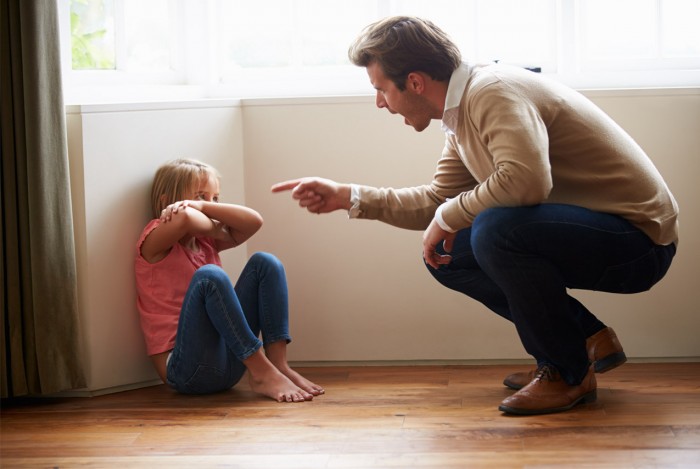 Психологическая безопасность  для ребенка заключается в отсутствии опасных условий психического развития ребенка, когда правильно и корректно исключаются  внутренние и внешние угрозы психическому здоровью ребенка.Внешние источники психологической угрозы для ребенка.Недостаточное внимание к воспитанию ребенка, развитию общественно-полезных навыков.Манипулирование ребенком со стороны взрослых.Агрессивное поведение взрослых/родителей/учителей по отношению к ребенку.Враждебная агрессивная среда дома, в школе, на улице.Осознание ребенком своей не успешности, ущербности в сравнении со сверстниками.Прямая зависимость от взрослых/родителей, что порождает комплекс неполноценности.Необоснованные запреты.Нарушение личностных границ ребенка.Нагрузки, не соответствующие возможностям ребенка.Отсутствия понятных правил взаимоотношений в семье/школе или не соблюдение взрослыми этих правил.Авторитарный стиль воспитания.К внутренним источникам психологической опасности,  можно отнести следующее:Негативные привычки, которые сформировались у ребенка.Низкая самооценка.Страх, неуверенность в своих силах, беспомощность.Недоверие этому миру (нарушение привязанности к родителям). Ребенок не чувствует себя защищенным.Невнимательность и неконтролируемость своих действий.Отсутствие ответственности за свои поступки.Болезненные эмоции и чувства. Неумение с ними правильно справляться.Симптомы нарушения психологической безопасности ребенка.Проблемы со сном, питанием, личной гигиеной и самообслуживанием.Быстрая утомляемостьЧастые и беспричинные слезы. Беспокойство без видимых причин.Не умение организовать свое время для учебы и отдыха: «Мне скучно, мне нечем заняться!»Уединение предпочтительнее общению со сверстниками.Энурез. Энкопорез. Нервные тики.Как помочь ребенку?Проанализировать свое собственное родительское отношение к ребенку. Обоснованны ли претензии, неудовольствия. Обратиться к специалистам, если необходима помощь, а не обвинять себя и всех.Разговаривать, но, не читая нотации и ругая ребенка, а рассказывая о личном примере или литературном примере , который помог справиться с данной ситуацией/проблемой.Важно понимать, что ребенок специально не хочет быть плохим, злым, агрессивным и непослушным.Понимать и принимать любую эмоцию ребенка, говоря ему об этом: «Мне кажется, что ты сейчас злишься; негодуешь; обижаешься; грустишь; тоскуешь; горюешь, боишься и т.д. Да, так бывает! У меня так же было, я понимаю тебя! Что я сейчас могу для тебя сделать?»Научиться самим и научить ребенка правильно и безопасно отпускать болезненную эмоцию из себя!Защищать своего ребенка всегда. Давать ему поддержку! Дома, в спокойной обстановке вы сможете разобраться в причинах и вместе исправить последствия! Сделать выводы и сформировать иной полезный опыт.Родителям надо быть с ребенком и в радости и в беде. Не справляться/делать «за ребенка», а вместе с ребенком.https://www.b17.ru/article/psixobezopasnosti_da/